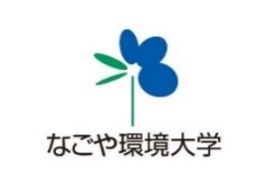 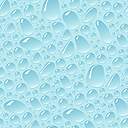 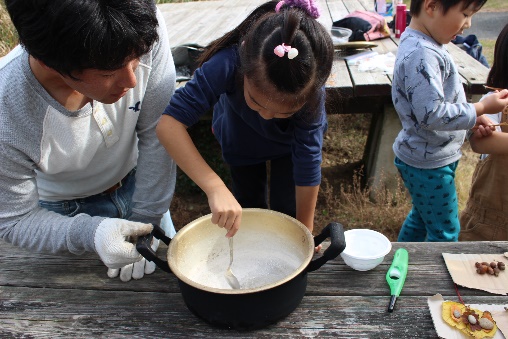 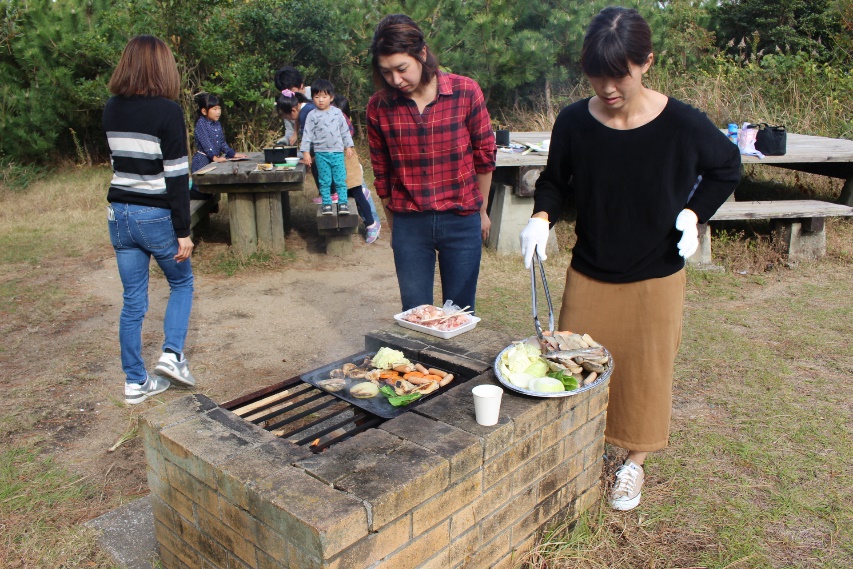 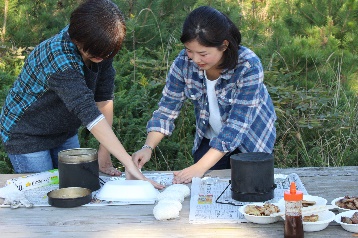 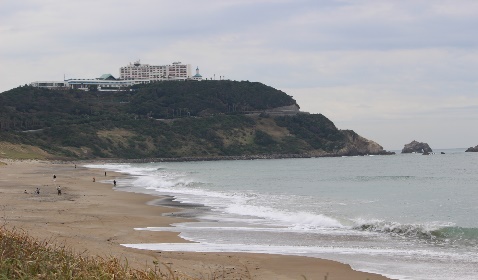 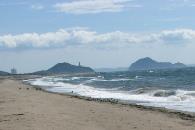 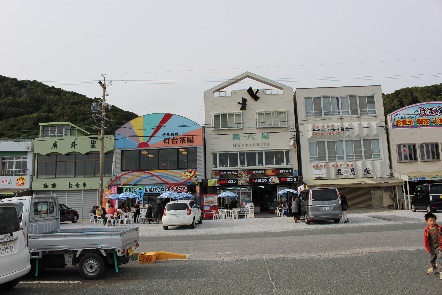 ㊟３人以上のグループで参加の場合、ＢＢＱセットの食数を申込書に記入してください。☆集合・解散場所　　　名古屋駅　新幹線　太閤口噴水前☆日程～参 加 申 込 書～環境ボランティアサークル　亀の子隊　　主催　エコツアー　渥美を学び、渥美を食べよう！　　　　２０２０年１２月１３日（日）　　　　　　　＊個人情報は今回の活動に関してのみ利用し、他に利用することはありません。　　　　　　　＊天候等の都合で中止になる場合があります。中止決定１日前。申し込み先　　環境ボランティアサークル　亀の子隊　http://www.kamenoko.orgE-Mail    yoshiharu@kamenoko.org　　FAX　０５３１－２３－０５８１　　問合せ：０９０―９１２３－７９８３参加者氏名年齢住所・連絡先（できれば携帯番号）所 属 団 体食数